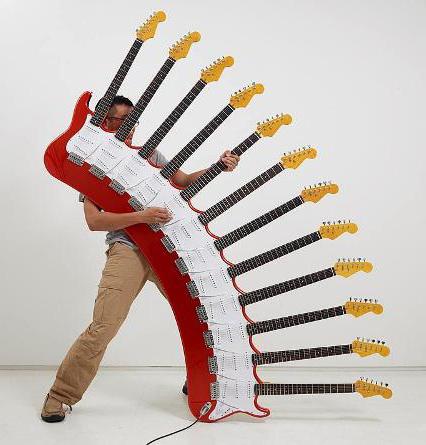 SZKOLNY KONKURS PLASTYCZNO-TECHNICZNY „NIEZWYKŁY INSTRUMENT MUZYCZNY”Serdecznie zapraszamy do wzięcia udziału w szkolnym konkursie plastyczno - technicznym.Cele konkursu:rozwijanie sprawności manualnej i kreatywności uczniów,poznawanie nowych technik twórczych  i rozwiązań konstrukcyjnych oraz sposobu ich zastosowania,odkrywanie i rozwijanie indywidualnych uzdolnień plastycznych, technicznych i konstrukcyjnych,rozbudzanie ciekawości poznawczej i samodzielności,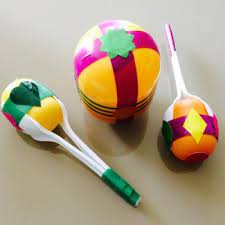  Regulamin konkursu: Konkurs adresowany jest  do uczniów klas IV-VIII.  Zadaniem uczestników konkursu jest wykonanie pracy przestrzennej.Kryteria oceny: oryginalność, walory artystyczne, pomysłowość, materiał użyty do prac samodzielność.Uczeń może wykonać maksymalnie 1 instrument muzyczny.Na konkurs można zgłaszać tylko instrumenty wykonane indywidualnie.Do każdego instrumentu powinna być dołączona metryczka zawierająca: imię i nazwisko ucznia oraz klasę.  Prace konkursowe należy  dostarczyć do świetlicy szkolnej do dnia  30.09.2021r.Komisja konkursowa przyzna nagrody dla  pierwszego, drugiego i trzeciego miejsca oraz wyróżnienia. Wyniki konkursu zostaną ogłoszone w dniu 04.10.2021r. na stronie internetowej naszej szkoły oraz profilu na Facebooku.Prace konkursowe zostaną własnością świetlicy szkolnej.Organizatorzy: Anna Duda		    						     Patrycja Dawidowska		                                                             Magdalena Czerwonka